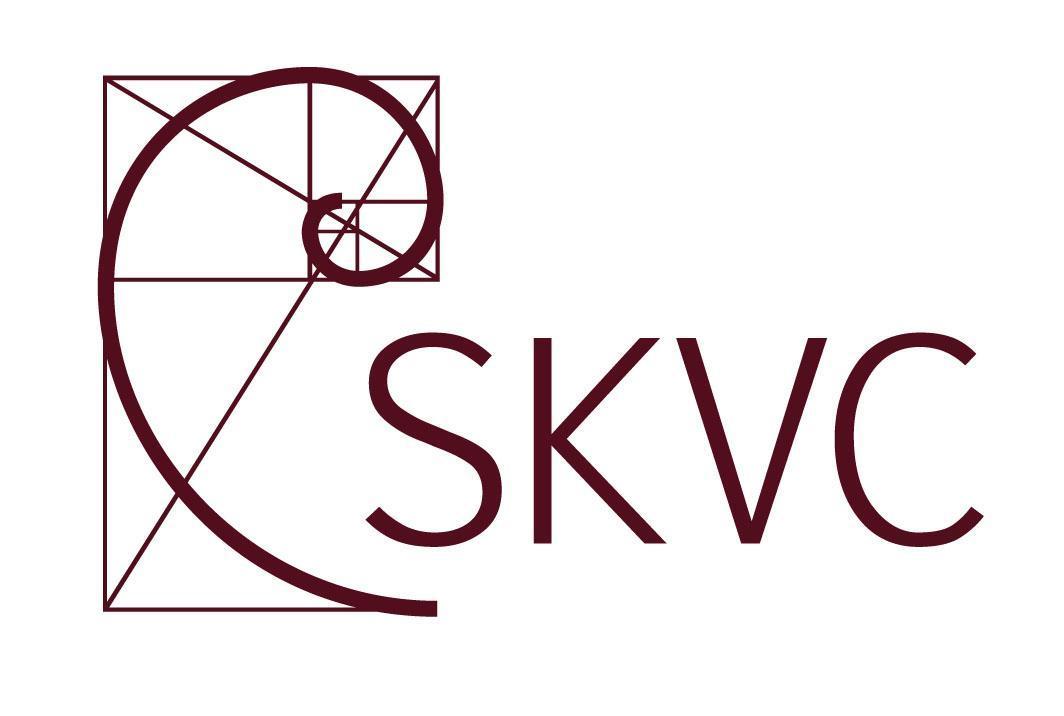 Ketinamos vykdyti studijų programosDirbtinis intelektas nuotolinis vertinimas Vilniaus Gedimino technikos universitete (VilniusTech) 2021 m. balandžio 27 d.DARBOTVARKĖAntradienis, balandžio 27 d.  ________________________Ekspertų grupė:   Prof. dr.  Alfredas Račkauskas  (grupės pirmininkas)Prof. dr.  Tomas Krilavičius (grupės narys)Doc. dr. Kristina Šutienė (grupės narė)Klaidas Drevinskas (grupės narys)Koordinatorius:Natalija Bogdanova, tel. 8-5 210 630409.00 – 09.10Techninis prisijungimas (ekspertams)09.10 – 09.50Susitikimas su administracija09.50 – 10.00Pertraukėlė10.00 – 11.00Susitikimas su programos aprašo rengimo grupe 11.00 – 11:10Pertraukėlė11:10 – 12.00Susitikimas su numatomais programos dėstytojais12.00 – 12.10Pertraukėlė12.10 – 13.00Susitikimas su socialiniais partneriais, kurie suinteresuoti pagal programą numatomais rengti specialistais13.00 – 13.45Pietūs13.45 – 14.15Uždaras ekspertų grupės posėdis14.15 – 14.20Pertraukėlė14.20 –  14.30Supažindinimas su bendraisiais pastebėjimais vizito metuNuotolinio vizito pabaiga